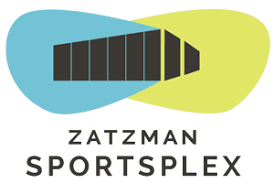         Shift OperatorThe Zatzman Sportsplex is seeking a positive and energetic person for the position of Shift Operator to join our Operations Team. This position will report to the Chief Engineer and is responsible for operating and maintaining the mechanical systems used to provide heat, ventilation, air conditioning (HVAC systems), maintaining and repairing pools, the ice and refrigeration plant at the Sportsplex, and driving the Olympia. Key responsibilities: • Building Control Systems (Delta program) - programming heating, ventilation, air conditioning to satisfy the day-to-day, events, and operational needs. • Respond promptly to all service requests. • Operating and maintaining the ammonia ice plant. • Operating and maintaining boilers and air conditioning. • Preventive Maintenance and emergency work as required. • Shift Operations - checking all mechanical equipment, i.e., controls, gauges, valves, and other components to assure continuous heat, hot water, air conditioning, and ice temperatures; ensure the plant operation is operating safely and efficiently; ice maintenance; driving ice resurfacer and using ice edger to maintain acceptable ice conditions. • Daily inspection of mechanical, filtration, and electrical rooms. • Maintenance of plumbing components. • Daily measuring, maintaining, and recording of water treatment chemical levels for pools. • Other related duties as assigned. This is a shift work position varying between days, evenings, and weekends, with full-time hours. Preference will be given to candidates who have a 2nd Class Refrigeration, Plant Operator, or similar operator experience. Don’t have experience in every area listed above? At the Zatzman Sportsplex we believe in continued development and training for our staff. We will provide In-house training and external certifications through the Sportsplex if needed for the right candidate. All staff also receive a free membership to the Sportsplex upon hiring. A detailed employer profile and job description are available by contacting Jamie Fleet, Chief Engineer at fleetj@halifax.ca. Interested candidates can apply by email (preferred) with a resume and cover letter.Applications can be dropped off at the Zatzman Sportsplex to the attention of Jamie Fleet.